Звания «Фаворит Успеха» удостоились наилучшие бренды фармотрасли на XIV церемонии награжденияВ течение всего минувшего года наилучший выбор на рынке товаров и услуг определяли 3 жюри: авторитетные отраслевые эксперты, украинские публичные люди и знаменитости, а также все неравнодушные потребители, которые делились своим мнением и личным опытом, рекомендовали и указывали свой лучший выбор на FAVOR.com.ua!
Лучшие из лучших были представлены публике в звании Фаворит Успеха – 2016 на незабываемом XIV шоу вручения наград.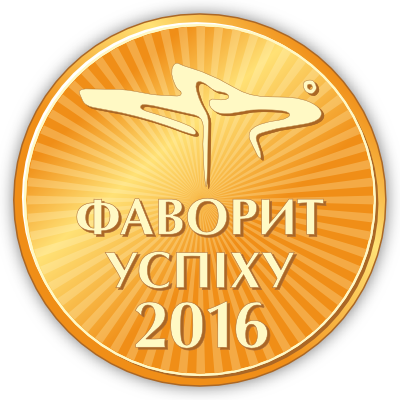 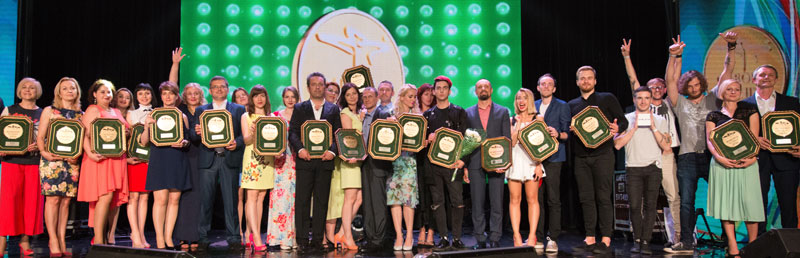 8 июня в Киеве проходила четырнадцатая ежегодная церемония награждения «Фаворитов Успеха». Фавориты были определены по итогам масштабного опроса предпочтений потребителей и экспертов рынка. Полученные в результате исследования рейтинговые таблицы дали возможность изучить предпочтения общественности и определить их наилучший выбор в ряде категорий рынка потребительских товаров и услуг. Лидеры рейтинга, именуемые Фаворитами Успеха, получают признание в качестве рекомендации определённо наилучшего выбора среди ассортимента подобных предложений.Рейтинги народного доверия к участникам рынка составляются очень просто и прозрачно — благодаря анкетированию специалистов профессионального жюри (в котором все отраслевые эксперты представлены организаторами поимённо), параллельно с Интернет-голосованием неравнодушных потребителей на www.favor.com.ua (в котором, кстати, наиболее активные респонденты регулярно поощряются призами).Характерной чертой проекта «Фавориты Успеха» является то, что рейтинги народных предпочтений составляются не только в отношении торговых марок товаров и услуг, но также и по отношению к столичным заведениям, Интернет-сервисам, средствам массовой информации и даже к деятелям украинского шоу-бизнеса. Причём новые Фавориты года от шоу-биза выступают на ежегодной церемонии награждения. Так на 14-ом шоу гостей радовали Люмьер (поп-группа года по мнению Интернет-аудитории), Epolets (рок-группа года по версии экспертов от шоу-биза), Абсолютный Фаворит в категории «Молодой талант» певец Mélovin, а также певица Marietta Ways и певец Владимир Дорош.Среди победителей рейтинга, удостоенных статуса «Фаворит года», конечно же, были и торговые марки безрецептурных лекарственных средств...Удостоиться почётной награды возможно исключительно по факту получения первого места в рейтинге предпочтений и рекомендаций, который ежегодно составляется в нескольких сотнях категориях и публикуется в открытый доступ на FAVOR.com.ua. Рейтинги игроков потребительского рынка ежегодно составляются в нескольких сотнях категориях на основании опроса, в котором может поучаствовать каждый неравнодушный житель Украины. В течение в 2016 года было опрошено свыше 38 тысяч респондентов и две сотни экспертов-профессионалов различных направлений рынка товаров и услуг (статистика и цифры). Рейтинг построен при содействии специалистов компании InMind, а аудит результатов исследования проведён Киевским международным институтом социологии (КМИС).Как прокомментировал руководитель конкурса Алексей Кузнецов, «Фавориты Успеха — это в первую очередь потребительский рейтинг. Номинации в нём устроены таким образом, чтобы быть понятными всем и каждому неспециалисту — «лучший препарат от насморка», «лучшее средство от кашля» и т.д. Кроме того — это открытый рейтинг. Каждый может поддержать свои любимые торговые марки, проголосовать за них, поделиться личным мнением и опытом. А в случае если личного опыта недостаточно и в момент выбора чего-либо требуется рекомендация сведущих людей и специалистов — всегда есть возможность обратиться за рекомендацией и взглянуть на результаты на favor.com.ua, увидеть кто в рейтинге №1, кого выбирают и искренне рекомендуют больше других.»Среди фармацевтических брендов награда вручалась №1 в следующих категориях:•  Антиварикозний препарат — Флеботон•  Антимикробный и антисептический препарат, применяемый в гинекологии — Гексикон•  Обезболивающий и противовоспалительный препарат — Темпалгин•  Детский обезболивающий и жаропонижающий препарат — Ибуфен•  Препарат способствующий кишечному пищеварению — Панкреатин•  Препарат для лечения дисбактериоза кишечника — Биогая•  для лечения заболеваний печени и желчевыводящих путей — Карсил•  для лечения заболеваний почек и мочевыводящих путей — Урохолум•  для лечения язвы и гастрита — Де-Нол•  для лечения никотиновой зависимости — Табекс•  для удаления бородавок и мозолей — Колломак•  для лечения заболеваний суставов — Мовекс•  для укрепления костей — Остеокеа (Фаворит Экспертов) и Эргокальциферол (Фаворит Успешных Людей)•  для улучшения репродуктивной функции и лечения расстройств эрекции — Трибестан (Абсолютный Фаворит) и Эротон (Фаворит Экспертов)•  для лечения климактерических расстройств — Клеверол•  Препарат для женского интимного здоровья — Вагисан•  для лечения заболеваний горла — Тантум верде•  от простуды — Хелпекс•  от изжоги — Фосфалюгель•  от насморка — Синупрет•  от выпадения волос — Биоксин•  от пищевого отравления (сорбент) — Sorbex•  от диареи — Имодиум (Фаворит Экспертов) и Sorbex (Фаворит Потребителей)•  от геморроя — Проктозан•  Противогельминтный препарат — Гельминтокс•  Назальная морская вода для гигиены носа и профилактики насморка — Аква Марис•  Капли для глаз — Визин (Абсолютный Фаворит) и Виаль (Фаворит Экспертов)•  Укрепляющий комплекс для ногтей, волос и кожи — Перфектил Ориджинал•  Успокоительный и седативный препарат — АлораОдной из интересных особенностей конкурса «Фавориты Успеха» является то, что рейтинг предпочтений в нём строится по каждой респондентской группе по-отдельности (таким образом мы знаем Фаворитов Потребителей, Фаворитов Экспертов и Фаворитов Успешных Людей), а также по всем группам жюри в совокупности (что позволяет определить Абсолютного Фаворита). Таким образом конкурс отображает предпочтения по мнению очень разных респондентских групп. Однако наиболее приоритетным для торговых марок, конечно же, является мнение рядовых потребителей...«Этот конкурс является наиболее перспективным, реально отображающим факты. Потому что в нём оценивают непосредственные потребители. Это оценка тех, для кого мы работаем.» — прокомментировал награждение препаратов Хелпекс и Мовекс в интервью продакт-менеджер компании «Мови Хелс ГмбХ» Андрей Погребняк.Стоит отметить, что награда «Фаворит Успеха» получила большую популярность и авторитет среди участников фармрынка, о чём свидетельствует большое количество брендов фармацевтической отрасли, получивших награду. Фаворитами признаны целая плеяда продуктов от компаний Мови Хелс, Фитофарм, Бионорика, Джонсон и Джонсон, Польфарма, Софарма, Витамины, Астелас, Лаб Иннотек, Ядран Галенска Лаборатория, Фармак, Нобель Илач, Валартин фарма, Дилео фарма, Дельта Медикал, Vishpha, Stada и других...Также среди победителей в сфере красоты и здоровья наградой были отмечены элитный фитнес-клуб в «Новопечерских липках» GYMMAXX. Среди косметических средств, награду и признание получили средство от выпадения волос ТМ «Плацент Формула», линия средств по уходу за волосами Lanier, серия солцезащитных средств «Биокон», БАД для укрепления волос, кожи и ногтей Perfectil Plus. В разделе детских товаров победу и статус Фаворита Экспертов получила торговая марка Johnson’s Baby за победу в номинациях «Влажные салфетки по уходу за малышами» и «Косметические средства по уходу за малышами». В номинациях декоративной косметики медаль в ряде номинаций получили торговая марка Mary Kay и профессиональная серия теней и румян ТМ Cinecitta.С полным списком победителей можно ознакомиться на официальном сайте организаторов конкурса, на странице http://www.favor.com.ua/ru/news/ceremony2016/.